ASSURED SHORTHOLD TENANCY Housing Act 1988 (As amended by the HA 1996)HMO Tenancy Assured Shorthold (no pets)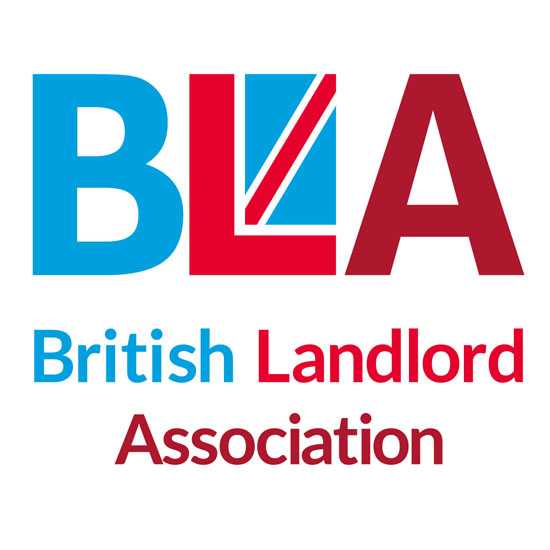 In relation to the Property: Written by Landlord Advice UK for The BLALandlord Advice UK -  Leading national UK Housing lawyers 020 3903 2000 CONTENTS     Section No.  |         Headings                                                | Page No.Tenancy main Particulars                                               4                                                         Deposit                                                                           5Tenants Obligations & Utility Bills (page 9 too)              6At the end of the tenancy                                               6Right to rent                                                                    7Condition of Premises and repairs                                 8Cleaning                                                                         9Utilities (Page 6 too)                                                       9Access and inspection                                                   10Alteration and redecoration                                            10                                                                                          Electrical & Telephone Installation                                 11Infestation                                                                       11Washing – clothes                                                          11Affixation of items                                                           11Fixtures & Fittings                                                           11Drains                                                                              12Refuse                                                                             12Inflammable Substances and Equipment                        12Garden                                                                             12Smoking                                                                           13Animal and Pets                                                               13Usage                                                                               13Cars                                                                                  14Insurance                                                                          14Assignment                                                                       14Illegal, Immoral Usage                                                      14Noise and Nuisance                                                          14Locks and Security                                                            15Vacating the Premises                                                      15Costs and Charges                                                            15Consequences of Termination breach of Agreement        15Superior Landlord                                                              16Inventory and Checkout                                                     16Notices Concerning the Premises                                      16Communal Area & Stairwells                                              16Landlords Obligations                                                         17Mutual Agreements                                                             18GDPR                                                                                  20Signature of Tenant(s)                                                         21Signature of Landlord(s)                                                      22Definition and interpretation                                                 22                                                                                     TENANCY DETAILS BETWEEN the Landlord & Tenant:Landlord(s) Names are The Tenant names (s) Landlord’s Address for service Room No. If applicable Address of the let property Tenancy starts onDate tenancy Ends Period of tenancy (term)Frequency (monthly/weekly)                                     Payable RentDate of first rent payment is  Inventory was carried out onRent is Payable in advance by equal payments on the rent due as set out above to be paid into Landlords / Agents Bank: Landlord Bank account No.                                   Sort Code                 -             -Account Name                                                      Name of BankThe Deposit amount paid                                           Paid on             DepositThe tenancy deposit, if specified on page 4 is paid by the Tenant to the Landlord or Landlords Agent; if the Tenancy Deposit is to be paid by anyone other than the Tenant, the Tenant must provide details of who is paying the deposit below for the purpose of the tenancy deposit scheme requirements; the Tenant must provide a copy of this agreement to any person referred to below for their own security. Name of any third party paying the tenancy deposit Telephone number of any third party paying the depositEmail address of any third party paying the depositAddress of any third party paying the tenancy deposit:2.2 The deposit is held by the Landlord or landlord's Agent, who will protect the tenancy deposit with a government-authorised scheme. The deposit can only be released or partially released in accordance with the tenancy deposit scheme provider’s rules or a Court order. Any interest earnt from the deposit belongs to the Landlord or Landlords Agent. The Deposit has been taken for the following purposes:Any damage, or compensation for the damage, to the Premises, furniture, Appliances, Fixtures and Fittings or for missing items for which the Tenant is liable, subject to an apportionment or allowance for fair wear and tear, the age and condition of each and any such item at the commencement of the Tenancy, insured risks and repairs that are the responsibility of the Landlord. The reasonable costs incurred in compensating the Landlord for, or for rectifying or remedying any major breach by the Tenant of the tenant’s obligations under the Tenancy Agreement, including those relating to the cleaning of the Premises, its fixtures, and fittings. Any rent or other money due or payable by the Tenant under the Tenancy Agreement of which the Tenant has been made aware and which remains unpaid after the end of the Tenancy.Any sum repayable by the Landlord to the local authority where housing benefit has been paid directly to the Landlord or the Landlord’s Agent by the local authority. Any damage caused or cleaning required as a result of any pets unlawfully kept occupying the Premises either with or without the consent of the Landlord or the Landlords Agent. Any reasonable legal and other professional fees incurred by the Landlord, including those incurred by the Landlord's Agent in enforcing the terms of this agreement, except where a court orders the Landlord to pay his costs in any court proceedings. Any reasonable costs incurred by the Landlord through the early termination of the Tenancy by the Tenant in breach of this Agreement, including pro-rata proportion of the Landlord’s re-letting costs. Protection of the DepositThe deposit will be protected with a government authorised scheme in accordance with the s.212 – s.215 of Housing Act 2004 and the prescribed information relating to the protection of the tenancy deposit shall be served upon the tenant by the Landlord or Landlords Agent.Utility Bills & Services The following Services and utilities are included in the rent (tick or cross):Heating                          WaterParkingOtherOtherTenants obligationsRentWhere the Tenant is more than one person, the Tenants are jointly and severally responsible and liable for all obligations under this agreement. To pay the rent and any other sum payable according to the terms of this agreement, whether formally demanding or not, including any legal increase in the rent. Any payment received for rent or any other sum payable under this agreement from a third party shall be paid on behalf of the Tenant and will not create any form of contract between such third party and the Landlord or Landlord's Agent. The Tenant shall not be entitled to withhold the payment of rent or any other sum payable under this agreement on the grounds that the Landlord or Landlord's Agent holds a deposit.At the end of the Tenancy 5.1 If at any time during the Tenancy, the amount held in respect of the deposit is less than the sum stated on page 4, the Landlord or the Landlord’s Agent may require the Tenant to pay such amount as is required to increase the amount of the deposit accordingly. The Tenant shall pay any such amount within 14 days of the written demand.At the end of the term and before returning the deposit, the Landlord or the Landlord’s Agent, on the instruction of the Landlord, shall first be entitled to deduct from the Deposit all such rent, monies, loss, expenses, and any other sum payable by the Tenant under this Agreement. The Landlord or Landlord’s Agent will be entitled to deduct from the Deposit all reasonable costs to reflect the administrative work undertaken to arrange any remedial works owing to any damage caused by the Tenant; the Tenant will be notified of the nature of such deductions in writing to the tenant or any persons named in clause 3.2 who may have paid the Deposit. Should any deduction exceed the Deposit amount, the Tenant shall pay any excess amount within 14 days of the written demand. Any property or belongings of the Tenant or members of the Tenant household left at the Premises will be considered abandoned if, after the end of the Tenancy and expiry of 14 days, written notice sent to the Premises, the Tenant has not responded or removed such property or belongings. In such circumstances, the Tenant shall be liable to pay to the Landlord or Landlord’s Agent: The reasonable costs incurred by the Landlord or Landlord’s Agent in storing, removing, or disposing of such property. Damages at a rate equivalent to the daily occupational rate of the property calculated from the rent due under this agreement where any property or belongings cannot be easily removed from the Premises or in any way prevents the Premises being re-let, sold, or occupied by the Landlord or owner.Any reasonable expenses incurred by the Landlord or Landlord’s Agent in checking the Inventory, which cannot be finalised until all property and/or belongings to the Tenant or from the tenant’s household have been removed.Where such amounts are not paid, the Landlord or Landlord’s Agent may deduct such amounts from the deposit. Neither the Landlord nor the Landlord’s Agent shall be required to refund the deposit in full or partially where there is a change in the person or persons who comprise the Tenant for the time being. Right to RentBy entering into this Agreement, you confirm that you have the right to rent Premises in the UK; your immigration status permits you to rent Premises in the UK. To notify the Landlord(s) or the Landlord's Agent in writing if your immigration status or right to rent in the UK has or is likely to change or you become disqualified from renting residential Premises in the UK. Not to permit anyone to reside in any part of the Premises who does not have the right to rent in the UK and to notify the Landlord or the Landlord Agent of any change in the immigration status or right to rent of any permitted occupier or other persons residing in the Premises whether agreed or not with the Landlord(s) or the Landlords Agent.Condition of Premises and RepairTo keep the Premises, including any Fixtures and Fittings, in good repair and condition throughout the Term (with the exception only of the installation which the Landlord is liable to repair under Section 11 of the Landlord & Tenant Act 1985.To keep the Room let in the Premises in good decorative order and condition by the tenant and any person residing or visiting the Premises.To take reasonable steps to take care of the Premises, including any fixtures and                  fittings and to keep the Premises and any Fixtures and Fittings clean and tidy                     condition.             7.4 To make good, pay for, or compensate the Landlord for:All damages to the Premises caused by the act or omission of the Tenant or any person who resides or visits the Premises. The repair or replacement of all Fixtures and Fittings that may be damaged, destroyed, lost, or stolen.7.5 To keep in the Room let all electric lights in good working order and particularly replace all fuses, bulbs, and fluorescent tubes whenever necessary. To test at regular intervals any battery-operated smoke and carbon monoxide alarms or detectors that may be fitted in the room and to replace the battery supply when necessary. To promptly inform the Landlord or Landlords Agent in writing of any smoke or carbon monoxide alarm or detector that may cease to work following a new battery being fitted. To immediately replace any glass window with the same quality glass, or better, should any legislation or regulation require it. Should any glass be broken or damaged by any act or omission of the Tenant, any person living or visiting the Premises is to notify the Landlord or Landlord Agent immediately in writing. To promptly notify the Landlord or the Landlord's Agent in the Prescribed Mode as set out in this agreement of any Fixtures and Fittings which are defective or need to be repaired and are the Landlord's obligation to repair under this agreement. Such notification must be sent via first class recorded delivery.To carry out repairs or other works for which the Tenant is responsible under this Agreement within one month, or sooner if appropriate, of receiving written notice to do so from the Landlord or Landlord Agent. If the Tenant fails to comply with such a notice, the Landlord or the Landlords Agent may notify the Tenant of such work to be carried out and the reasonable expenses of such works to be the liability of the Tenant whether or not initially paid by the Landlord or Landlords Agent.To take all proper precautions, including any reasonably required by the Landlord or Landlords Agent, to prevent frost damage to any installation in the Premises. To take reasonable and prudent steps to heat and ventilate the Premises to help prevent condensation adequately. Where such condensation may occur, to take care to promptly wipe away and clean any surfaces from time to time to stop the build-up of mould growth or damage to the Premises, Fixtures and Fittings.To inform the Landlord or Landlord's Agent in the Prescribed Mode of any repairs required in or to the Premises for which the Landlord is responsible. The Prescribed Mode is that defined on page 5 (under definition) being: First class recorded delivery to the Landlords address for service, Email any email address provided for such communication.                  The tenant herein agrees the above mode of reporting repairs is the only mode. Not to carry out or instruct others to carry out any repairs in or to the Premises without the prior written authorisation of the Landlord or the Landlord's Agent, except in an emergency. The Tenant will be liable for the cost of any damage of any work carried out that is in breach of this Agreement. If the Tenant brings any gas appliance(s) into the Premises, the Tenant must ensure they are safe to use and are connected correctly by a qualified Gas Safe registered engineer and stop using any gas appliance that is or becomes known to be dangerous to the occupants and/or the Premises. The Tenant is forbidden to bring any Solid Fuel Burning Appliance(s) into the Premises. CleaningTo present the premises, fixtures, and fittings at the end of the tenancy in a clean and tidy condition and in good order. To clean the inside and outside of the Room windows (and to take reasonable safety                        precautions when doing so) of the Premises as often as is necessary, when                           safe to do so before the expiry date or surrender of the lease.To have any carpets, curtains, upholstery, counterpanes and or linen which may be provided professionally cleaned during and before the termination of the Tenancy.Utilities, Meters, TV License Fee and Telephone Lines9.1 Not to tamper, interfere with, alter, or add to the Utility installations or meters in or serving the Premises. 9.2 To pay all charges for Utilities that are payable if not included in the rent. A list of utilities included and excluded in the rent is set out on page 5 of this agreement.  9.3 Do not change any existing telephone number without the prior written consent of the Landlord or Landlord's Agent or procure the telephone number at any address different than that of the Premises. The tenant shall not have a key meter installed at the Premises or any other meter which is operated by inserting coins or a pre-paid card or key, nor shall the Tenant re-site or change any meters without the prior written consent of the Landlord or Landlords Agent.9.5 If such consent is given for changing any meter at the Premises, the Tenant shall be liable for the cost of the removal and installation of the new meter and to pay for the cost of any damage that may be caused through such removal or installation. The Tenant shall be liable for the cost of the Landlord changing the meter to its original meter position or meter type. 9.6 The Tenant agrees that the landlord or the landlord's agent may provide data about the Tenant and the Premises to the Utilities suppliers. 9.7 If the Utilities or telephone supplies to the Premises are disconnected in consequence of either the Tenant's failure to pay any charge relating to the service(s) provided or resulting from any other act or omission by the Tenant, the Tenant shall repay to the Landlord or the Landlords Agent all costs incurred in reconnecting the service including any outstanding arrears there may be for such services.Access and InspectionThe landlord is entitled to and has the right to access the communal areas of the premises with unfettered access anytime, day or night. To permit the Landlord or the Landlord Agent to enter the let Room at a reasonable time on giving at least 24 hours’ notice, except in emergency, for the purpose of: Examining the condition of the Room,Inspecting, maintaining, repairing, altering, improving, or rebuilding any adjoining or neighbouring property. Maintaining, repairing, or replacing the Fixtures and Fittings.Any viewings the Landlord or Landlord’s Agent may wish to conduct in the event the property is marketed for sale or to let.Complying with any obligation imposed on the Landlord by Law.The Tenant will also permit entry to the Room to all other persons authorised by the Landlord or Landlord’s Agent who may attend with or without the Landlord or Landlord’s Agent. If the Tenant fails to permit access to the Room at any appointments without first giving reasonable written notice of cancellation to the Landlord or Landlord Agent, the Tenant shall be liable for any costs incurred by the Landlord or Landlord Agent for the time spent. To permit “For Sale” or “To Let” boards to be erected at the Premises at any time during the tenancy if the Landlord or Owner wishes to market the Premises for sale.Alteration and Redecoration11.1 Not to decorate or to make any alterations in or additions to the Room or the Premises and not to cut, maim, puncture, or injure any of the walls, partitions, or timbers of the room and or Premises without the prior written consent of the Landlord or the Landlords Agent. 11.2 Not to permit any waste, spoil, or destruction to the Premises. 11.3 Not to do, or allow to be done, anything upon the Premises which shall cause damage to, or deterioration of the internal or external surfaces or coverings or decoration of such surfaces. Electrical & Telephone Installations12.1 Not to alter or extend the electrical installations, wiring or telephone installations or wiring at the Premises or the let room. 12.2 To take care of not overloading the electrical circuits by the inappropriate use of multi socket adaptors, extension cables, or electrical appliances themselves.InfestationDuring the Tenancy, to take such reasonable precautions expected of a householder to keep the Room and or Premises free of infestation by vermin, rodents, fleas, or ants. Where an infestation occurs resulting from any act or omission by the Tenants, anyone residing or visiting the Room and or Premises, the Tenant shall be liable for any reasonable costs for fumigating and cleaning any affected areas in or around the Premises and for rectifying and removing the cause of such infestation. Washing - Clothes14.1 Not to hang any washing, clothes, or other articles outside the Premises other than a place designated or permitted by the Landlord or landlord agent for doing so. 14.2 Not to hang wet or damp items of washing upon any Fixtures and Fittings and, in any event, to ensure the Room and or Premises is free from condensation or anything which may cause dampness and mould.14.3 To ensure the Room and or Premises is ventilated and heated well when any damp or wet items of clothing may be placed anywhere in the Room and or Premises which is not in breach of this Agreement for the prevention of damp and mould growth.Affixation of Items15.1 Not to place or exhibit any aerial, satellite dish, notice, advertisement, sign or board on the exterior or interior of the Premises, including the room, and not to install cable telephone and or cable television without first obtaining the written permission of the Landlord or the Landlords Agent, such consent is not to be unreasonably withheld.15.2 Not to affix any items to the doors, walls, windows, or any of the Fixtures and Fittings on the Room and or Premises either internally or externally using glue, nails or any adhesive fixings or any other similar substance. 15.3 Subject to prior written consent from the Landlord or Landlord's Agent, the Tenant may hang picture frames and placards on the internal walls of the Room or the Premises using fixtures designed for hanging the same. Before the end of the Tenancy the Tenant must remove such fixtures and rectify any damage that may have been caused from them. Fixtures and FittingsDo not remove any of the fixtures and fittings from the room and/or premises without obtaining prior consent from the landlord or landlord's agent.16.2 If consent is provided to remove any Fixtures and Fittings, the Tenant shall be responsible for storing such item(s) in a safe place and ensuring they remain undamaged and do not deteriorate; the Tenant shall be responsible for such items being returned to the original places before the end of the Tenancy. 16.3 The Tenant shall pay the costs of any Fixtures and Fittings removed which are damaged or deteriorated and for any damage caused upon the removal or re-fitting of the same.Drains17.1 Not to overload, block up or damage any drains, pipes, wires, cables or any apparatus or installation relating to the services and Utilities provided to the Room or the Premises. 17.2 In the event of stoppages or blockages, take reasonable steps to clear any stoppage or blockage in any of the drains, sinks, toilets, water and waste pipes and ventilation ducts which serve the Room or the Premises. In the event of any stoppage or blockage that cannot be cleared, to contact the Landlord or Landlords Agent. 17.3 The Tenant will be liable for the costs of any remedial works required to the drains, sinks, toilets, water and waste pipes and ventilation ducts should the remedial work be required owing to an act or omission from the Tenant. 17.4 To keep clean and in good working order and free from obstruction all sewers, drains, sanitary apparatus, water and waste pipes, air vents, and ducts exclusively served to or forming part of the Room and or the Premises. 17.5 To take necessary precautions to prevent damage to the sewers, drains, sanitary apparatus, water and waste pipes, air vents, and ducts exclusively served to or forming part of the Room or the Premises from frost or freezing.17.6 Not to permit oil, grease or other harmful or corrosive substances to enter any of the sanitary appliances or drains within the Room or the Premises. Refuse18.1 To remove all rubbish from the Room and or the Premises and place it in the dustbin or receptacles provided. 18.2 Every week, ensure that refuse bags or, if applicable, the dustbin or other receptacles provided are left at designated refuse collection points on the designated refuse collection day. Inflammable Substances and Equipment 19.1 Not to keep or use any paraffin heater, liquefied petroleum gas heater or portable gas heater in the Room or any parts of the Premises. Not to store or bring any combustible, flammable, or dangerous articles onto the Premises, save in the case of matches, candles, or cigarette lighters. Smoking20.1 Not to smoke or permit any guests or visitor to smoke in the Room and or the Premises unless permitted by the Landlord in writing. 20.2 Should the Landlord grant permission for the tenant to smoke and/or allow visitors to smoke in the Premises, the Tenant will be liable to pay the costs of any professional cleaning, decoration, or associated work required to remove the odour and/or staining caused anywhere in the Premises. Animals and Pets21.1 Pets are not permitted as set out in this agreement in the Room or any part of the property unless expressly agreed by the landlord in writing.21.2 If the Tenant keeps animals or pets on the Premises with the landlord's consent, the landlord may withdraw such consent by giving a reasonable notice period in writing. 21.3 Where pets are kept with the landlord's permission, the tenant must have the Premises professionally cleaned with de-infestation cleaner before the termination of the tenancy. 21.4 To be liable for the costs of the professional cleaning, de-infestation and repairing any damage or deterioration owing to the keeping of any pets. Usage 22.1 To occupy the Premises as a home. 22.2 To use the Premise for private residence only to be occupied by the Tenant(s) and any permitted occupier(s). 22.3 Not to use the Premises for business purposes. 22.4 Not to erect, abandon or place any hut, shed, caravan, mobile home or similar, boat, commercial vehicle, or any hoarding on the Premises without the written consent of the Landlord or Landlord Agent, such permission not to be unreasonably withheld. 22.5 To ensure any Permitted Occupiers or visitors in the Premises comply with the Tenant's obligation under this Agreement and to be liable for any act or omission of Permitted Occupiers or visitors which would otherwise breach this agreement except for the payment of rent.Cars Not to service, repair or carry out any other work on cars, motorcycles, vans, commercial vehicles or other vehicles at the Premises apart from general maintenance from time to time to a vehicle that the Tenant is the registered keeper of. Insurance24.1 To inform the Landlord or Landlords Agent as soon as practical in the event of loss or damage to the Premises of the Fixtures and Fittings. To assist the Landlord or the Landlords Agent with an insurance claim by providing full written details of the loss or damage as soon as is reasonably practicable. 24.2 Not to do anything that would knowingly render any insurance policy held by the Landlord on the Premises and or on the Fixtures and Fittings void or to increase the rate of premium on any policy. 24.3 To be liable for any expenses or increase in insurance premium at renewal should a breach of clause 3.94. occur. 24.4 Not to deliberately do anything, and to take reasonable and prudent steps not to allow anything to be done by any permitted occupier(s), guests or visitors which leads to devastation, harm or ruin of the Premises or its contents. 24.5 To reimburse the Landlord for any excess sum payable under any insurance policies for any claim made on such policies which result from any act or omission from the Tenant, permitted occupier(s), guests, or visitors. 24.6 The Tenant shall insure their furniture, fixtures, fittings, appliances, belongings within the Room and any other risk. The Landlord shall not be liable directly or indirectly to any loss however occasioned. Assignment25.1 Not to assign the Tenancy of the Premises or any part of it to anyone else without the written consent of the Landlord and to be liable with any of the Landlord's expenses there may be in relation to such a consented assignment. 25.2 Not to sub-let the Room or any part of it without the Landlord's written consent. 25.3 Should written consent be provided to assign the tenancy at the Premises or sub-let the Room, to only allow permitted occupiers, assignees, and Sub-tenant to reside at the Premises and ensure the Premises is not overcrowded. Illegal, Immoral Usage26.1 Not to use the Room or the Premises or knowingly allow the Premises to be used for illegal or immoral purposes. 26.2 Not to use or allow any other person(s) to use, possess, cultivate, or consume any drugs mentioned in the Misuse of Drugs Act 1979 (as may be amended), any controlled, restricted substances which may at any time, whether before on or after the commencement of this Agreement. Noise and Nuisance27.1 Not to do or allow to be done on, or in connection with, the Premises which shall be a nuisance or annoyance to any person in the locality of the Premises.27.2 Not to create or permit any unreasonable noise and particularly not to: 27.1.1 hold or allow to be held any social gathering, 27.1.2 to sing or allow singing, 27.1.3 to use or allow any machinery or other mechanical appliance. 27.1.4 to play or allow to be played any music, musical instruments, television, or radio in such a manner that causes or is likely to cause any nuisance, disturbance, or inconvenience to any person in the neighbouring, adjoining or adjacent properties. 27.1.5 Not to do or allow to be done any of the things referred to in clauses 27.1 to – 27.1.5 between 23:00 and 07:00 on any day. Locks and Security28.1 Not to install or change any locks in the Room and or the Premises (except in an emergency, in which case a key for the new locks must be provided to the Landlord and Landlords Agent) without prior written consent from the Landlord or the Landlords Agent. 28.2 To pay the cost of any damage arising out of the changing of locks with or without written consent of the Landlord or Landlords Agent.28.3 If any additional keys are made in relation to the Room and or the Premises the Tenant shall deliver them to the Landlord or the Landlords Agent upon the termination of the Tenancy. 28.4 If any keys to the Room and or the Premises are lost or stolen, the lock for which the key is lost or stolen must be replaced for security. The Tenant shall pay the cost of replacing the lock for which the key has been lost or stolen to the Landlord or Landlord's Agent. Vacating Premises29.1 Not to leave the room vacant for any continuous period of more than 14 days without providing written notice to the Landlord or Landlord's Agent prior.29.2 If required by the Landlord or Landlord Agent following receiving written notice of a period in which the Room shall remain vacant.29.3 To ensure that all external doors and windows are locked and/or bolted (depending on how the windows lock) when the room is vacant. Costs and Charges30.1 To pay to the Landlord or Landlords Agent all reasonable costs and expenses incurred by the Landlord or the Landlords Agent (including but not limited to) the costs of any of the Landlord solicitors or other legal professionals or advisors in relation to:30.1.1 The recovery of any rent or any other payment due owed resulting from any breach of this Agreement.30.1.2 The enforcement of any of the provisions of this Agreement.30.1.3 The service of any notice relating to a breach by the Tenant of any of the Tenant’s obligations under this Agreement whether any such breach results in Court proceedings unless otherwise ordered by a Court in any proceedings.30.1.4 To pay any reasonable costs to the Landlord or Landlord agent arising out of this Agreement for any act or omission which is to or has incurred the Landlord or Landlord Agent any costs.30.1.5 To pay the costs or part of any costs for any services that may be required by the Landlord from the Landlord's Agent, such as but not any payment which constitutes a prohibited payment under the Tenant Fees Act 2019. Consequences of Termination in Breach of this AgreementIf in breach of this Agreement, the Tenant vacates the Premises before the Expiry date, the Tenant will be liable to pay:31.1.1 The Rent due up to the date that the Premises is re-let or the Expiry Date, whichever is sooner, 31.1.3 Any charges for the Utilities until the date that the Room is re-let or the Expiry Date, whichever is sooner, and31.1.4 The Landlord costs of re-letting the Room should the Room be re-let before the Expiry Date. Superior Landlord32.1 Subject to the Tenant having been provided with a copy of the Superior lease or a notice of the restrictions in it, to comply with all the conditions of any Superior Lease under which the Landlord holds the Premises, and to comply with any restrictions. 32.2 If required by the Landlord, to permit references to be provided to any Superior Landlord and to enter into any agreement, deed of covenant or license with the Superior Landlord and not to breach such contract or deed subject to the Tenant having reasonable notice prior to the commencement of this Agreement of the Superior Landlord’s intention to require such an agreement or deed.Inventory and Checkout33.1 To check the inventory provided by the Landlord or the Landlord's Agent and within 14 days from receipt of the Inventory to notify the Landlord or the Landlord's Agent of any significant mistakes, incorrect descriptions or other amendments which may be reasonably required. If no such notification is received by the Landlord or the Landlord's Agent within the required period, the Inventory shall be relied upon based on the records contained within it. 33.2 To pay the costs incurred by the Landlord or the Landlords Agent in making and attending a second appointment to check out the Inventory should the Tenant fail to allow access to the Room and or the Premises on the first mutually agreed visit without first giving the Landlord or Landlords Agent reasonable notice in writing to cancel such appointment.33.3 To promptly provide, either before or immediately after the Tenancy comes to an end, a forwarding or alternative address for service to the Landlord or the Landlords Agent. Notices Concerning the Premises34.1 As soon as is practicable after receipt, to send to the Landlord or the Landlords Agent any formal notice, legal notice, order, or similar document(s) delivered to the Premises which relate to or may affect the Premises, its boundaries, or neighbouring properties. 34.2 To allow onto the Premises any persons that may reasonably require such access to effect work to a neighbouring property or any boundary divide at all reasonable times provided that not less than 2 days written notice has been given. Where such notice is given, notify the Landlord or Landlord's Agent as soon as possible of the intended access. Communal Area & StairwellsThe Tenant must ensure no bikes, prams, or tools are stored or kept in the communal areas or stairwells.The tenant must ensure the communal areas do not restrict access in the event of a fire or other emergencies.  The tenant must clean the cooker, oven, and fridge after use.Tenant must clean and remove any hair etc, from the shower, bath, sink drain outlet/plugLandlord’s ObligationThe Landlord agrees to the following: -Quiet EnjoymentThe Tenant shall peaceably hold and enjoy the Room in the premises during the Term and until the Termination of the Tenancy without any unlawful interruption by the Landlord. InsuranceTo insure the Premises (the building) with an insurance company of repute to their full value. The tenant shall insure their own risk as set out in page 14 section 24. Condition of the PremisesTo ensure that the Premises are watertight on the Commencement Date and that all installations, systems, and appliances are clean and in proper working order. Interest and ConsentsThat the Landlord is the sole legal or, if more than one, that they are the joint legal owners of the leasehold or freehold interest in the Premises or that the Landlord has the required consent from such legal owner(s) to let the Premises.            That the Landlord or relevant person has obtained all necessary consents from any               Superior Landlord, mortgagee, insurer, or other interested parties to enable this             agreement to be entered into by the Landlord. Repair This Agreement shall take effect subject to the provisions of Section 11 – 16 of the Landlord and Tenant Act 1985 (as amended by the Housing Act 1988), which imposes on the Landlord obligations to repair and keep in good working order: The structure and exterior (including drains, gutters, and external pipes) of the Premises.Installations in the Premises for the supply of water, electricity, gas, and sanitation (including basins, sinks, baths, and sanitary conveniences). The Landlord is not however responsible for repairing other Fixtures and Fittings and appliances for making use of the supply of water, gas, and electricity.Installations in the Premises for space heating and heating water. Neither the Landlord nor the Landlord Agent will accept responsibility for charges incurred by the Tenant of such items listed above except in the case of an emergency, where the Landlord is in breach of the Landlord Obligations or it is agreed in writing between the Landlord and Tenant.To keep in repair and proper working order, all mechanical and electrical items, including washing machines, dishwashers, and other similar mechanical or electrical appliances belonging to the Landlord included in the Fixtures and Fittings. The Landlord shall not be required to bear any costs that may fall due for any repairs for which the Tenant is liable arising out of damage or neglect by the Tenant. Safety RegulationsIf the property is furnished by the Landlord, all the furniture and equipment within the Premises comply with the Furniture and Furnishings (Fire)(Safety) Regulations 1988 (as amended). The gas appliances comply with the Gas Safety (Installation and Use) Regulations 1998, and a copy of the safety check record will be given to the Tenant on the Commencement Date. The electrical appliances at the Premises comply with the Electrical Equipment (Safety) Regulations 1994 and the Plugs and Sockets etc. (Safety) Regulations 1994.MUTUAL AGREEMENTSThe parties mutually agree on the following:Premises Rendered UninhabitableThe Landlords repairing obligations shall not require the Landlord to:Carry out works or repairs for which the Tenant is liable by virtue of the Tenant's duty to use the Premises in a tenant-like manner.To rebuild or reinstate the Premises in the case of destruction or damage by fire, tempest, flood, or other inevitable accident.To keep in repair or maintain anything the Tenant is entitled to remove from the Premises.The Contract (Rights of Third Parties) Act 1999 does not apply to this agreement. This agreement is subject to all laws and statutes affecting Assured Shorthold Tenancies. Insured RisksIf the Premises are destroyed or rendered uninhabitable by an Insured Risk against which the Landlord may have affected insurance, then Rent shall cease to be payable until the Premises are reinstated and rendered habitable so long as such reinstatement is carried out within a reasonable period. ReimbursementWhere the Landlord is entitled to do anything at the cost or expense of the Tenant under this Agreement, the Tenant shall pay the amount incurred to the Landlord or the Landlord's Agent within 14 days of the written demand. If the Tenant fails to make payment, the Landlord or the Landlord's Agent may deduct the unpaid from the Deposit.Prohibited Payments37.6 In the event the Landlord or Landlords Agent has taken payment from the tenant or any person acting on behalf of the Tenant or guarantor for the Tenant under this agreement which is a payment not permitted by Schedule 1 of the Tenant Fees Act 2019, the Landlord shall be entitled to set-off such payment against any sum outstanding under the terms of this Agreement provided that the sum outstanding is a permitted payment for the purpose of the Tenant Fees Act 2019. 37.7 Where the Tenant has paid a holding deposit in connection with the property before this Agreement was entered into, the Landlord and Tenant agree that the Landlord may use the holding deposit towards either the first payment of rent due under this Agreement or the tenancy deposit.37.8 Where the Tenant has made a prohibited payment to the Landlord and the Tenant owes no outstanding sum under the terms of this agreement, the Tenant must immediately notify the Landlord in writing that a prohibited payment has been taken and may demand a refund of the prohibited payment which the Landlord must repay within 14 days of service of such notice. Grounds for PossessionIf at any time during the Tenancy:The Rent or any part of the Rent shall remain unpaid for 14 days after becoming payable (whether formally demanded or not); orThe Tenant does not perform or observe the Tenants Obligations; orThe Tenant shall become bankrupt or enter into a voluntary arrangement with any creditors. If the Premises shall without the consent of the Landlord be left vacant or unoccupied for more than two weeks; or If any of the grounds listed in Schedule 2 to the Housing Act 1988 (as amended) apply; the Landlord may take necessary action to recover possession of the Premises.Notices Concerning the Agreement37.10 The Landlord notifies the Tenant under Sections 47 and 48 of the Landlord and Tenant Act 1987 that the Landlord's address for service of notices is the address referred to in this Agreement as the Landlord's address for service. 37.11 Should the Premises be subject to a mortgage granted before the beginning of the Tenancy, the provisions for recovery of possession by a mortgagee in Section 7 and Schedule 2 to the Housing Act 1988 (as amended) apply accordingly. If the Landlord’s mortgagee is or becomes entitled to exercise its power of sale. In that case, the Landlord’s mortgagee shall be entitled to forfeit this Agreement to gain vacant possession of the Premises.37.12 Should the Premises be the Landlord’s main or principal home before the Commencement Date, the provisions for recovering possession of the Premises by the Landlord in Schedule 2 to the Housing Act 1988 (as amended) shall apply accordingly.37.13 The provisions as to the service of Notices in Section 196 of the Law of Property Act 1925 apply, and any Notice served on the Tenant shall be sufficiently served if.                  37.14 Sent by ordinary first-class post to the Tenant at the Premises or the last                    known address of the Tenant or                  Left addressed to the Tenant at the Premises. Any notice or other transmission sent by telex cable, facsimile transmission, e-mail, or comparable means of communication shall be deemed duly received by the recipient on the date of transmission. Break Clause37.15 The landlord may terminate this tenancy after the initial 6 months from the commencement date of this tenancy.Data Protection and Confidentiality                37.16 The Agent may share details about the performance of obligations under the Agreement by the Landlord and the Tenant; past, present and future addresses of the Parties, with each other, with credit reference providers for referencing purposes and rental decisions; with the Housing Benefit departments, Mortgage lenders, to help prevent dishonesty, for administrative and accounting purposes, or occasional debt tracing and fraud prevention. Under the Data Protection Act 1998, you are entitled, on payment of a fee which will be no greater than that set by statute, to see a copy of personal information held about you and to have it amended if it is incorrect. GDPR38.1 Tenants GDPR consent Pre-tenancyThe tenant consents for the landlord or landlords’ agents acting on behalf of the landlord to use any information provided by the prospective tenants, including c-tenants, to carry out any check references or credit checks through credit agencies, banks, previous landlords, employers, accountants or anybody regarding the conduct of the tenant's previous tenancies or anything connected to the previous tenancies.             38.2 Tenants' GDPR consent during occupationThe tenant consents for the landlord or his agents to use any information held by the landlord or his agent regarding the tenants and/or other occupants of the rented property to manage the letting of the property and any risks associated with the letting from time to time in regard to financial and/or health and safety issues.The tenants consent that the landlord and his agent shall have the continued right under GDPR to contact the council regarding council tax, nuisance, or housing benefit issues, and the tenant herein agrees not to withdraw this consent. The tenants herein consent that the local authority has consent to release any all-material information regarding housing benefits, council tax, or any issue of nuisance to the landlord or landlord.              38.3 Tenants GDPR consent 6 months post tenancyTenants consent in order to deal with any issue regarding utilities, damage, deposit, or ongoing litigation the landlord herein has consent from the tenants to use any all data held by the landlord to properly manage any all above issues. The landlord shall always comply with the GDPR legislation. The tenants may read the landlord's privacy policy, which is freely available upon request. British Landlord Association members may use the association's privacy policy template if required, download: thebla.co.uk/services  CounterpartsThis Agreement may be executed in any number of counterparts, each of which, when executed and delivered, is an original, but all the counterparts together constitute the same document.SIGNATURE(S) OF TENANT(S)This Agreement contains the terms and obligations of the Tenancy. It sets out the undertakings made by the Landlord to the Tenant and by the Tenant to the Landlord. These undertakings will be legally binding once both Parties have signed the Agreement and then dated. You should read it carefully to ensure it contains everything you are prepared to agree to. If you do not understand this Agreement or anything in it, it is recommended you ask for an explanation before signing it. Tenant(s) confirm they have checked, tested and in turn, ticked the items and the documents received in the list below:Energy Performance CertificateGas Safety Certificate (if applicable)How to Rent: The Checklist for Renting in England                Tenancy Deposit Prescribed Information (if applicable)Electrical safety certificateSmoke and carbon monoxide alarms are fitted and working on all levels.Inventory (attached)Tenants have checked the property and accept the property is damp/mould-free.Instruction manuals, if any (list) below:The tenant(s) confirm they have received the documents ticked above by signing below.(1) Tenants Full Name (1) Tenants Signature(2) Tenants Full Name (2) Tenants SignatureSIGNATURE(S) OF LANDLORD(S) This Agreement contains the terms and obligations of the Tenancy. It sets out the undertakings made by the Landlord to the Tenant and by the Tenant to the Landlord. These undertakings will be legally binding once both Parties have signed and dated the Agreement. You should read it carefully to ensure it contains everything you are prepared to agree to. If you do not understand this Agreement or anything in it, it is recommended you ask for an explanation before signing it. Date Landlord Full Name Landlords SignatureLandlord Full Name Landlords SignatureDEFINITIONS AND INTERPRETATION “ADR”                      Alternative Dispute Resolution.“BACS”                     Bank Automated System”.“Binding Date”         Means the date the agreement becomes enforceable by being executed by the parties or their authorised representatives.“Commencement”    Means the date specified as the commencement date in clause 2.“Council Tax”           The tax introduced by the Local Government Finance Act 1992 or any other replacement tax or charge levied by the local authority on the occupier(s) and or the Premises.“Deposit”                   Means the amount specified as a tenancy deposit in clause 2. “Deposit Holder”      Means the person, firm or company who holds the deposit.“Disrepair”                Means something broken, damaged and or not working in the Let property that is an implied term for which the Landlord is liable to repair and or replace under this tenancy. “Expiry Date”	Means the date specified in clause 2 or the termination of any extension, continuation or Statutory Periodic Tenancy which arises. “Fixtures &                 Means any fixtures, fittings, furnishings, or effects, floor, ceiling or Fittings”	wall coverings contained in the inventory (which lists both the individual items and states their present condition) and signing on behalf of the parties at the commencement of this tenancy or any items replacing the same from time to time.“Insured Risks”        Fire flood, storm, tempest, or other perils recognised as such by an insurer.“Inventory and           Means any document prepared by the Landlord(s), Landlord’s agentSchedule of 	             or an Inventory company and provided to the Tenant(s) detailing theCondition”              Landlords fixtures, fittings, furnishings, equipment, the décor and	              condition of such and the Premises generally.“Joint and                    Means that if the Tenant includes more than one person, each several”                   individual is liable to satisfy all the obligations of this tenancy        	   agreement jointly. A maximum of 2 people can be joint tenants.“Landlord(s)” means the landlord(s) listed in this Agreement as being the joint or sole landlord of the Property and their successors in title from time to time. “Landlord’s Agent”  Means any person or company acting as an agent which may be specified in this agreement.“The Premises” means the property referred to in this agreement, which is the Premises let to the tenant(s) and is also referred to as “the property”.“Tenant”                    Also referred to as ‘the tenants’ or ‘the tenant’ means the person(s) listed in page 4 as the tenant(s).“Tenancy”                 Means the entire period the tenant(s) remains in occupation of the Premises, possession of the Premises, any extension, or Statutory Periodic Tenancy that may arise from this agreement.  “Expiry date” means the date this fixed tenancy period ends (the last day of the fixed period granted) or the termination of any extension or continuation or any statutory periodic tenancy that arises thereafter.“Scheme                     Means as described in the Deposit Prescribed Information ofAdministrator”       the tenancy deposit scheme provider, which are separate documents to this agreement.“Pet next of Kin”      Means a person who has agreed to look after the pet(s) in the event                                      the tenant dies, is hospitalised or is in prison. “Permitted                  Means the person(s) listed in this agreement who is/are a person(s) Occupier(s)”           licensed by the landlord to reside at the property for the duration of the tenancy.“Prohibited                  Means a payment not permitted under Schedule 1 of the Tenant Payment”                 Fees Act 2019.“Parties”                   Means the Landlord and Tenant.“Prescribed Mode”  Means the only accepted method of serving documents/notices.“Rent”                       Means the amount set out in this tenancy, which excludes the charge for council tax, water, gas electricity and TV licence. These utilities are to be paid directly by the tenant(s) to the relevant utility company. Any services (including utilities) that are to be included in the rent are expressly stated in writing in this tenancy.“Right to Rent”           Means a person or persons who are a British citizen, a national of an EEA State other than the United Kingdom, a national of Switzerland or are permitted by the secretary of state to remain in the UK and rent residential Premises whether for a limited time or not. Where a time limited right to rent ends, the person(s) become disqualified and do not have the right to rent. See chapter 1 of the Immigration Act 2014.“Term”                 	Means the fixed period the property is let to the tenant(s).